Консультация для родителей «Роль пальчиковых игр в развитии детей дошкольного возраста».Игра – ведущий вид деятельности дошкольника». Один из основных видов в игровой деятельности являются «Пальчиковые игры». Пальчиковые игры – это мощная целенаправленная тренировка для мозга ребенка, стимулирующая его развитие.Многие исследователи, занимающиеся проблемой воспитания детей младшего возраста, указывают на взаимосвязь и взаимозависимость становления моторной и речевой функции. Они отмечают наличие связи между совершенствованием тонких движений пальцев рук и развитием активной речи ребенка. В своих работах специалисты подчеркивают, что в дошкольном возрасте, в период бурного роста и развития, необходимо обеспечить оптимальный режим двигательной активности детей.Исследования учёных доказали, что уровень развития детской речи находится в прямой зависимости от степени сформированной тонких движений пальцев рук. Как эти процессы связаны между собой?Специалисты института физиологии детей и подростков АПН считают, что формирование речи происходит под влиянием кинетических (двигательных) импульсов, передающихся от рук, а точнее, от пальчиков. Чем активнее и точнее движения пальцев у маленького ребёнка, тем быстрее он начинает говорить.Исследования отечественных физиологов также подтверждают связь развития рук с развитием мозга. Работы В. М. Бехтерева подтверждают влияние манипуляции рук на функции высшей нервной деятельности, развитие речи. Простые движения рук помогают убрать напряжение не только с самих рук, но и с губ, снимают усталость. Они способны улучшить произношение многих звуков, а значит – развивать речь ребенка.Что же происходит, когда ребенок занимается пальчиковой гимнастикой?1. Выполнение упражнений и ритмических движений пальцами индуктивно приводит к возбуждению в речевых центрах головного мозга и резкому усилению согласованной деятельности речевых зон, что, в конечном итоге, стимулирует развитие речи.2. Игры с пальчиками создают благоприятный эмоциональный фон, развивают умение подражать взрослому, учат вслушиваться и понимать смысл речи, повышают речевую активность ребенка.3. Малыш учится концентрировать свое внимание и правильно его распределять.4. Если ребенок будет выполнять упражнения, сопровождая их короткими стихотворными строчками, то его речь станет более четкой, ритмичной, яркой, и усилится контроль за выполняемыми движениями.5. Развивается память ребенка, т. к. он учится запоминать определенные положения рук и последовательность движений.6. У малыша развивается воображение и фантазия.7. В результате регулярных упражнений кисти рук и пальцы приобретут силу, хорошую подвижность и гибкость, а это в дальнейшем облегчит овладение навыком письма.8. "Пальчиковые игры" - это инсценировка каких-либо рифмованных историй, сказок при помощи пальцев. Многие игры требуют участия обеих рук, что даёт возможность детям ориентироваться в понятиях "вправо", "влево", "вверх", "вниз" и т. д.9. Пальчиковые игры дают возможность родителям играть с малышами, радовать их и, вместе с тем развивать речь и мелкую моторику. Благодаря таким играм ребёнок получает разнообразные сенсорные впечатления, у него развивается внимательность и способность сосредотачиваться. Такие игры формируют добрые взаимоотношения между детьми, а также между взрослым и ребёнком.Пальчиковые игры разнообразны по содержанию, их разделили на группы и определили назначение:1. Игры-манипуляции. Эти упражнения он может выполнять самостоятельно или с помощью взрослого. Они развивают воображение: в каждом пальчике ребенок видит тот или иной образ."Пальчик-мальчик, где ты был? ", "Мы делили апельсин", "Этот пальчик хочет спать", "Этот пальчик - дедушка",2. Сюжетно-пальчиковые упражнения. К этой группе относятся также упражнения, которые позволяют детям изображать предметы транспорта и мебели, диких и домашних животных, птиц, насекомых, деревья. Пальчики здороваются" - подушечки пальцев соприкасаются с большим пальцем (правой, левой руки, двух одновременно). ."Распускается цветок" - из сжатого кулака поочередно "появляются" пальцы.3. Пальчиковые упражнения в сочетании со звуковой гимнастикой. Ребенок может поочередно соединять пальцы каждой руки друг с другом, или выпрямлять по очереди каждый палец, или сжимать пальцы в кулак и разжимать  и в это время произносить звуки: б-п; т-д; к-г.4. Пальчиковые кинезиологические упражнения ("гимнастика мозга"). С помощью таких упражнений компенсируется работа левого полушария. Их выполнение требует от ребенка внимания, сосредоточенности. "Колечко" — поочередно перебирать пальцы рук, соединяя в кольцо с большим пальцем последовательно указательный, средний и т. д.5. Пальчиковые упражнения в сочетании с самомассажем кистей и пальцев рук. В данных упражнениях используются традиционные для массажа движения - разминание, растирание, надавливание, пощипывание (от периферии к центру)."Помоем руки под горячей струей воды" - движение, как при мытье рук. "Надеваем перчатки" - большим и указательным пальцами правой руки растираем каждый палец левой руки, начиная с мизинца, сверху вниз.6. Театр в руке. Позволяет повысить общий тонус, развивает внимание и память, снимает психоэмоциональное напряжение. "Бабочка" — сжать пальцы в кулак и поочередно выпрямлять мизинец, безымянный и средний пальцы, а большой и указательный соединить в кольцо. Выпрямленными пальцами делать быстрые движения ("трепетание пальцев")."Сказка" - детям предлагается разыграть сказку, в которой каждый палец какой-либо персонаж. Очень хорошую тренировку движений для пальцев дают народные игры – потешки.Пальчиковые игры, разработанные на фольклорном материале, максимально полезны для развития ребёнка-дошкольника. Они содержательны, увлекательны, грамотны по своему дидактическому наполнению. Художественный мир народных песенок и потешек построен по законам красоты.Пальчиковые игры и упражнения – уникальное средство для развития мелкой моторики и речи в их единстве и взаимосвязи. Разучивание текстов с использованием «пальчиковой» гимнастики стимулирует развитие речи, пространственного, наглядно-действенного мышления, произвольного и непроизвольного внимания, слухового и зрительного восприятия, быстроту реакции и эмоциональную выразительность, способность сосредотачиваться. Помимо этого, пальчиковые игры расширяют кругозор и словарный запас детей, дают первоначальные математические представления и экологические знания, обогащают знания детей о собственном теле, создают положительное эмоциональное состояние, воспитывают уверенность в себе.Игры с пальчиками – это не только стимул для развития речи и мелкой моторики, но и один из вариантов радостного общения с близкими людьми. Когда мама для пальчиковой игры берёт малыша на руки, сажает на колени, обнимая, придерживает, когда она трогает его ладошку, поглаживает или щекочет, похлопывает или раскачивает, ребёнок получает массу необходимых для его эмоционального и интеллектуального развития впечатлений.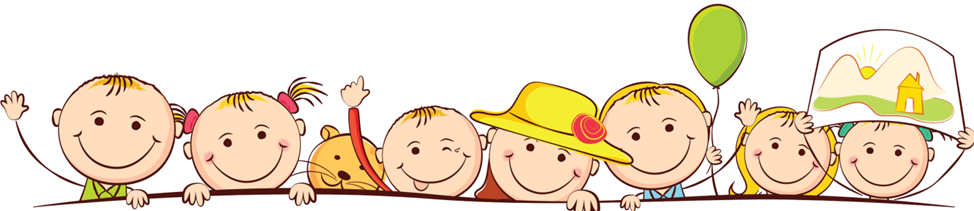 Памятка «Для чего нужна пальчиковая гимнастика?».Давайте подумаем, сколько всего полезного мы делаем,  играя в пальчиковые игры со своим ребенком:1. Упражняя и ритмично двигая пальчиками, малыш активизирует речевые центры головного мозга. Развиваем речь.2. Развивает умение подражать нам, взрослым, учит вслушиваться в нашу речь и ее понимать, повышает речевую активность , да и просто создает благоприятную эмоциональную атмосферу. 3. А как важно научить ребенка в возрасте 3-4 лет концентрировать внимание и правильно его распределять. И поможет нам в этом пальчиковая гимнастика. А нам, взрослым, нужно помогать малышу его формировать. Кстати, произвольно управлять своим вниманием у ребенка получиться только к возрасту 6-7 лет. И от этого умения во многом будут зависеть его школьные успехи.4. Сопровождая стихами упражнение из пальчиковой гимнастики – делать  речь ребенка более четкой, ритмичной, яркой. Таким образом, он сможет усилить контроль за своими движениями.5. Пальчиковые игры отличное веселое упражнение для развития памяти малыша, ведь нужно запоминать многое: и положение пальцев, и последовательность движений, да и просто стихи.6. С помощью пальчиковых игр, рассказывая руками целые истории ваш ребенок развивает фантазию и воображение. Просто нужно сначала показать пример, а уж потом и ребенок сам сможет сочинить свои «пальчиковые истории».7. Ну и наконец, благодаря этим упражнениям кисти и пальцы рук станут сильными, подвижными, гибкими. А это так поможет в дальнейшем в освоении навыка письма!Пальчиковой гимнастикой нужно заниматься ежедневно, только тогда вы увидите результат. Ведь любые упражнения эффективны только тогда, если вы делаете их регулярно.А как вы думаете – нужно ли постоянно менять игры, чтобы сохранить к ним интерес или достаточно играть в полюбившиеся?Вы, наверное заметили, что малыши любят повторять одно и то же движение, процедуру или действие.Это – механизм научения. Чтобы навык закрепился, ребенок будет повторять его снова и снова. И чем сложнее навык, тем дольше будет повторение.  Это чуть позже, в более старшем возрасте, ребенку будет требоваться постоянно вносить разнообразие в игры.Картотека пальчиковой гимнастики 3- 4 года«Какая у кого песенка?» У ходиков песня такая:- Тик. Тик. Тик. (руки - «стрелочки») У птички - синички - такая:- Пик. Пик. Пик. (руки - «клювики») У поросенка - такая:- Рюх. Рюх. Рюх. (ладошки - «пятачки») У ежика песня такая:- Плюх. Плюх. Плюх. (пальчики - «колючки») У кисоньки песня такая:- Мяу. Мяу. (ладошки гладят шерстку) . - А у рыбешки - какая?- Пы. Пы. Пы. (руки движутся сверху вниз) . «Слова Раз и два, раз и два!» (сжимают и разжимают пальцы) Сложим мы из букв слова. Солнце - слово лучистое. (раздвигают пальцы и кладут тыльную сторону ладони одной руки на ладонь другой так, чтобы пальцы образовали лучики) Кошка - слово пушистое. (придерживают большим пальцем ср. и безым.; слегка приподнимая согнутые указ. и мизинец - «ушки») Корова - слово рогатое.(выпрямляют указ. палец и мизинец - «рога») А слово «арбуз» - полосатое. (соединяют подушечки пальцев, округляя свод кисти - «арбуз»).«Мышка и кошка» - Пи - пи - пи, - пищала мышка (ритмично щелкают пальцами рук) - Кошка на охоту вышла!Мне так страшно, трепещу. Щу - щу - щу, щу - щу - щу. (ритмично постукивают по плечам скрещенными на груди руками) Норку я свою ищу. Щу - щу, щу - щу, щу - щу - щу. (ритмично притоптывают ногами) Кошка притворилась доброй:- Мур - мур - мур, - она поет. (ритмично поглаживают одной рукой другую) - Нет - нет - нет, - пищит мышонок. (ритмично покачивают головой) К кошке в лапы не пойдет. «Котенок - шалун» Котенок мамочку зовет:- Мяу - мяу, мяу - мяу! (дети ритмично соединяют одноименные пальцы обеих рук) Он не напился молока:- Мало - мало, мало - мало. (скрещив. пальцы рук, ритмично опсукают и поднимают пальцы) Покормит мама молочком:- Мур - мур - мур (2 раза) (ритмично поглаживают ладонью одной руки тыльную сторону другой) Свернется маленьким клубком:- Ур - ур - ур, ур - ур - ур. (ритмично потрирают кулачок о кулачок) Потом с клубочком поиграет:- Цап - цап - цап, цап - цап - цап. (ритмично сжимают и разжимают пальцы рук) И нитку быстро размотает: - Ап - ап - ап, ап - ап - ап. (Делают ритмичные круговые движения указательными пальцами вокруг друг друга).«Утята» Раз - два - шли утята. Три - четыре - за водой. А за ними плелся пятый,Позади бежал шестой. А седьмой от них отстал. А восьмой уже устал. А девятый всех догнал. А десятый испугался - Громко - громко запищал:- Пи - пи - пи - не пищи!- Мы тут рядом, поищи! (поочередно сгибать все пальцы правой, затем левой руки, начиная с большого, а со звуков: «Пи - пи - пи…» - ритмично сгибать и разгибать пальцы обеих рук. «Машина» Би - би - би - гудит машина. (дети ритмично постукивают кулачком одной руки о ладонь другой) Тук - тук - тук - мотор стучит. (ритмично хлопают руками) - Едем, едем, едем, едем, - Он так громко говорит. (ритмично потопывают ногами) Шины трутся о дорогу. Шу - шу - шу - они шуршат. (потирают ладони) Быстро катятся колеса. Та - та - та - вперед спешат. (делают ритмичную «вертушку» руками)